Black Forest apartment – detailed descriptionThe flat is in a village called Ballrechten - Dottingen , Germany. It lies just east of Alsace and the Rhein and just North of the German /Swiss border.The area is called 'Markgraeflerland', a fertile region dominated by Vineyards and is the lowland area at the foot of the Black Forest mountains. Within 40 minutes of the flat you are in the Black Forest Mountains of southern Germany.The flat is 45 minutes drive from Basel Airport ( Switzerland) and you can fly from Bristol Airport. Alternatively you can drive and it is approximately 8 hours drive from Calais, France. The drive takes you via Rheims and Nancy and you get to cross the River Rhein into Germany, only about 25 minutes from the flat. In the summer there are wonderful lakes and swimming pools, walking and mountain bike options. In the winter there is great access to a variety of ski slopes and resorts. We have a two bedroom upper ground floor apartment in the heart of the village with a small balcony overlooking communal gardens and access to a garage for one car. The flat is very comfortable with TV/DVD/microwave/ fridge/freezer etc.  It can sleep 6 comfortably with a sofa bed in the living room. It is not wheelchair accessible unfortunately but no dogs are allowed. There is a supermarket within walking distance from the flat. There is excellent local cuisine including top restaurants (there is a 2 star Michelin star restaurant in the next village) and local farms shops which are very reasonable.  (Google Ballrechten - Dottingen images to get an idea of what the village looks like.)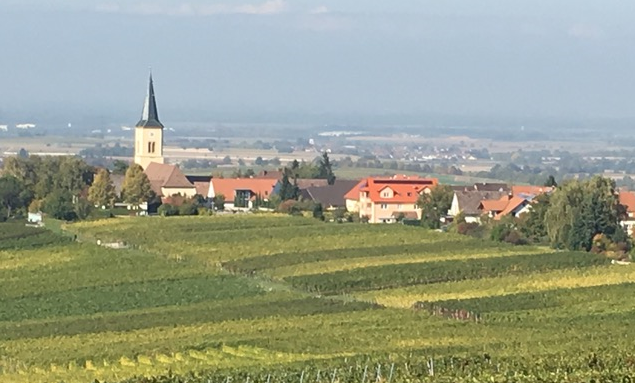 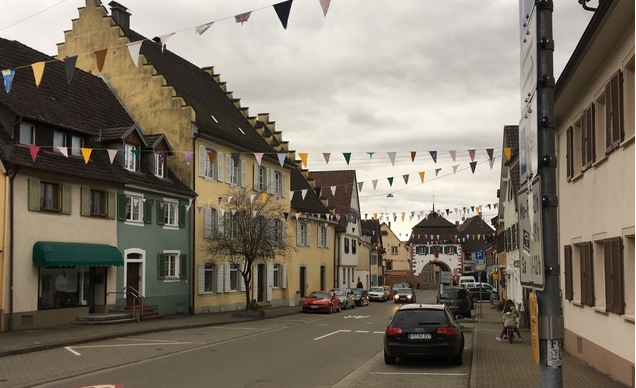 